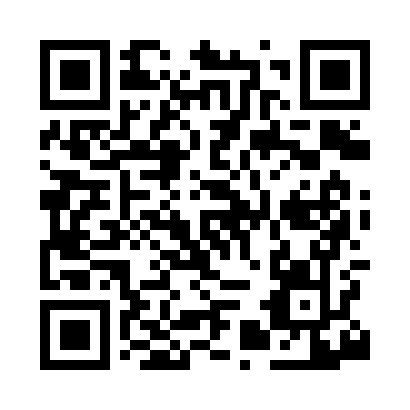 Prayer times for Sni Mills, Missouri, USAMon 1 Jul 2024 - Wed 31 Jul 2024High Latitude Method: Angle Based RulePrayer Calculation Method: Islamic Society of North AmericaAsar Calculation Method: ShafiPrayer times provided by https://www.salahtimes.comDateDayFajrSunriseDhuhrAsrMaghribIsha1Mon4:215:551:215:178:4610:202Tue4:225:561:215:178:4610:203Wed4:225:561:215:178:4610:194Thu4:235:571:215:178:4510:195Fri4:245:571:215:178:4510:186Sat4:255:581:215:178:4510:187Sun4:265:581:225:178:4510:178Mon4:265:591:225:178:4410:179Tue4:276:001:225:188:4410:1610Wed4:286:001:225:188:4310:1511Thu4:296:011:225:188:4310:1512Fri4:306:021:225:188:4310:1413Sat4:316:021:225:188:4210:1314Sun4:326:031:235:188:4210:1215Mon4:336:041:235:188:4110:1216Tue4:346:051:235:188:4010:1117Wed4:356:051:235:178:4010:1018Thu4:366:061:235:178:3910:0919Fri4:376:071:235:178:3810:0820Sat4:386:081:235:178:3810:0721Sun4:406:091:235:178:3710:0622Mon4:416:091:235:178:3610:0523Tue4:426:101:235:178:3510:0424Wed4:436:111:235:178:3510:0225Thu4:446:121:235:168:3410:0126Fri4:456:131:235:168:3310:0027Sat4:476:141:235:168:329:5928Sun4:486:141:235:168:319:5829Mon4:496:151:235:168:309:5630Tue4:506:161:235:158:299:5531Wed4:516:171:235:158:289:54